มาตรฐานที่  ๓  กระบวนการจัดการเรียนการสอนที่เน้นนักเรียนเป็นสำคัญ๓.๑ จัดการเรียนรู้ผ่านกระบวนการคิดและปฏิบัติจริงและสามารถนำไปประยุกต์ใช้ในชีวิตประจำวันได้
โครงการ กำลังใจคนเก่ง
จุดเด่น
	นักเรียนได้จักความรู้ ความสมารถ ความถนัดของตนเอง 
แนวทางการพัฒนา	เป็นแบบอย่างให้นักเรียนรุ่นน้อง เพื่อเสริมสร้างกำลังใจ
จุดควรพัฒนา	นักเรียนกลุ่มที่ไม่มีเป้าหมายในการศึกษาต่อ  
ความต้องการช่วยเหลือ
	งบประมาณในการจัดค่ายเพื่อแนะแนวทางการศึกษาต่อ และการปรับตัวในสถาบันอุดมศึกษารูปภาพประกอบ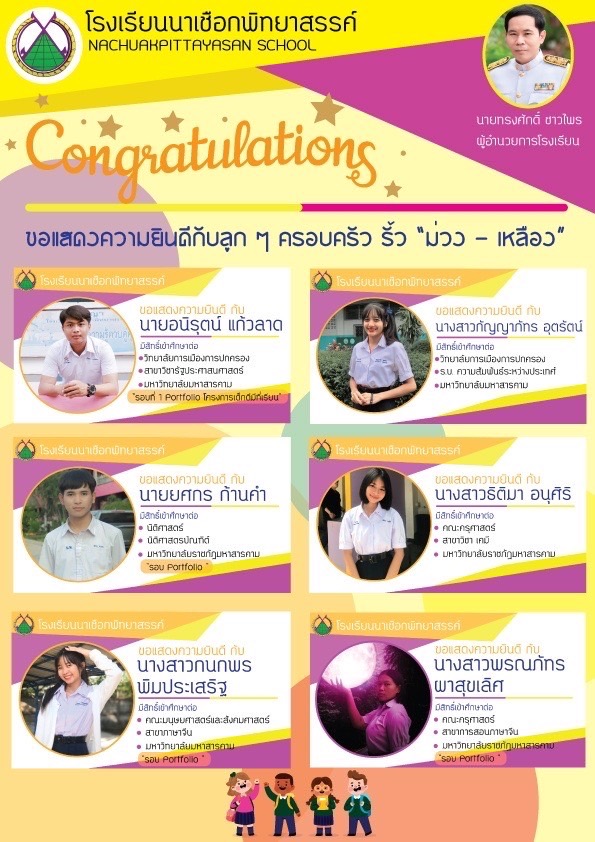 ๓.๒ ใช้สื่อและเทคโนโลยีสารสนเทศ  และแหล่งเรียนรู้ที่เอื้อต่อการเรียนรู้
โครงการ
	กิจกรรม การทำแบบทดสอบเพื่อค้นหาตนเองจุดเด่น	นักเรียนได้รู้จักการใช้เทคโนโลยีสารสนเทศในการสืบค้น
แนวทางการพัฒนา	พัฒนาแหล่งเรียนรู้ที่พร้อมด้วยสื่อเทคโนโลยีในการสืบค้น
จุดควรพัฒนา	ห้องให้บริการสืบค้น  
ความต้องการช่วยเหลือ
	อยากมีแหล่งที่เป็นห้องสืบค้นข้อมูลของงานแนะแนวโดยเฉพาะรูปภาพประกอบ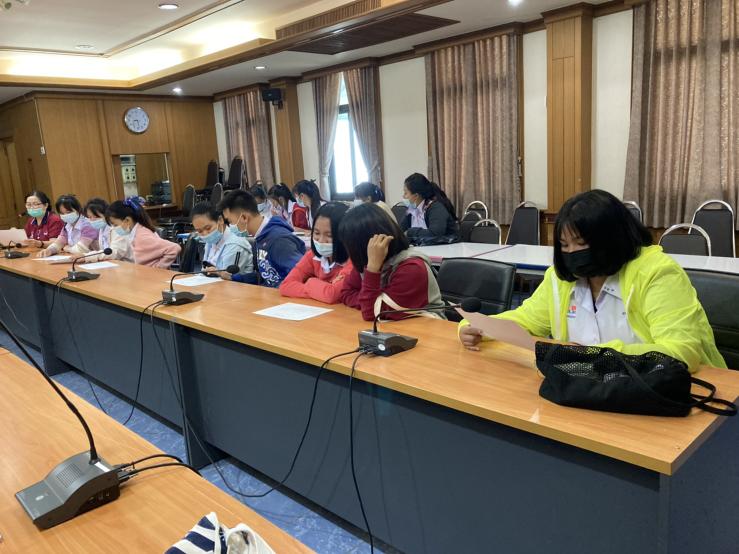 ๓.๓ มีการบริหารจัดการชั้นเรียนเชิงบวก
โครงการ
	กิจกรรม ชุมนุมแนะแนวสร้างสรรค์งานอาชีพจุดเด่น	เพื่อให้นักเรียนได้มีความคิดสร้างสรรค์เพื่อนำมาประดิษฐ์ชิ้นงาน
แนวทางการพัฒนา	พัฒนาทักษะอาชีพ
จุดควรพัฒนา	การใช้เทคโนโลยีเข้าช่วยในการประดิษฐ์ชิ้นงาน  
ความต้องการช่วยเหลือ
	วิทยากรฝึกทักษะอาชีพ	งบประมาณในการจัดจ้างวิทยากรรูปภาพประกอบ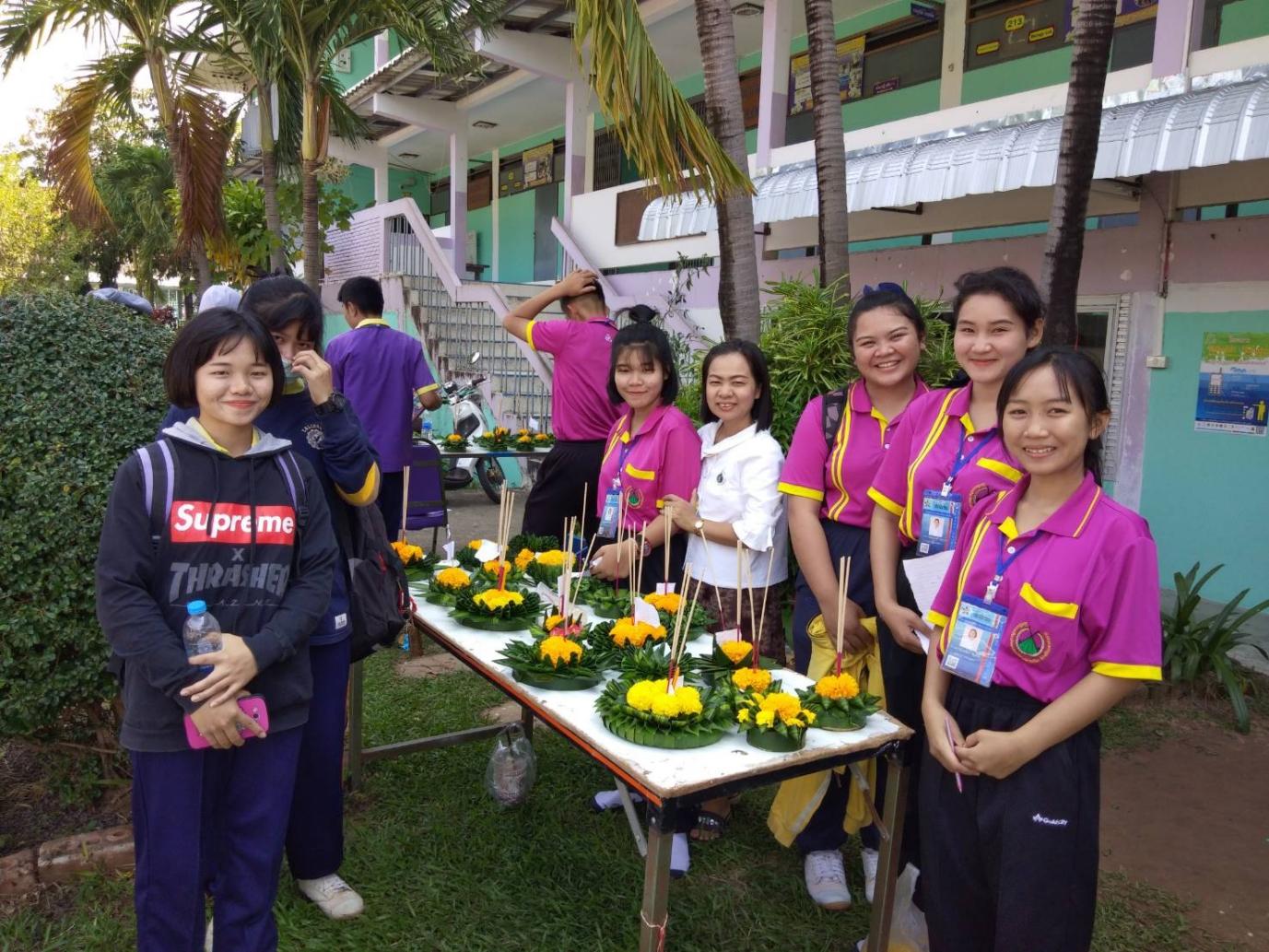 ๓.๔ ตรวจสอบและประเมินผู้เรียนอย่างเป็นระบบและนำผลมาพัฒนาผู้เรียนมีการบริหารจัดการชั้นเรียนเชิงบวก
โครงการ
	กิจกรรม การให้คำปรึกษาระหว่างเพื่อน (เพื่อนช่วยเพื่อน)จุดเด่น	นักเรียนได้รู้จัก และเข้าใจตนเอง
แนวทางการพัฒนา	นักเรียนได้รู้จักและค้นหาวิธีการแก้ปัญหาด้วยตนเอง อย่างถูกวิธี
จุดควรพัฒนา  
	เทคนิคการให้คำปรึกษา
ความต้องการช่วยเหลือการดูแลเอาใจใส่นักเรียนจากครอบครัว และครูในที่ปรึกษา
รูปภาพประกอบ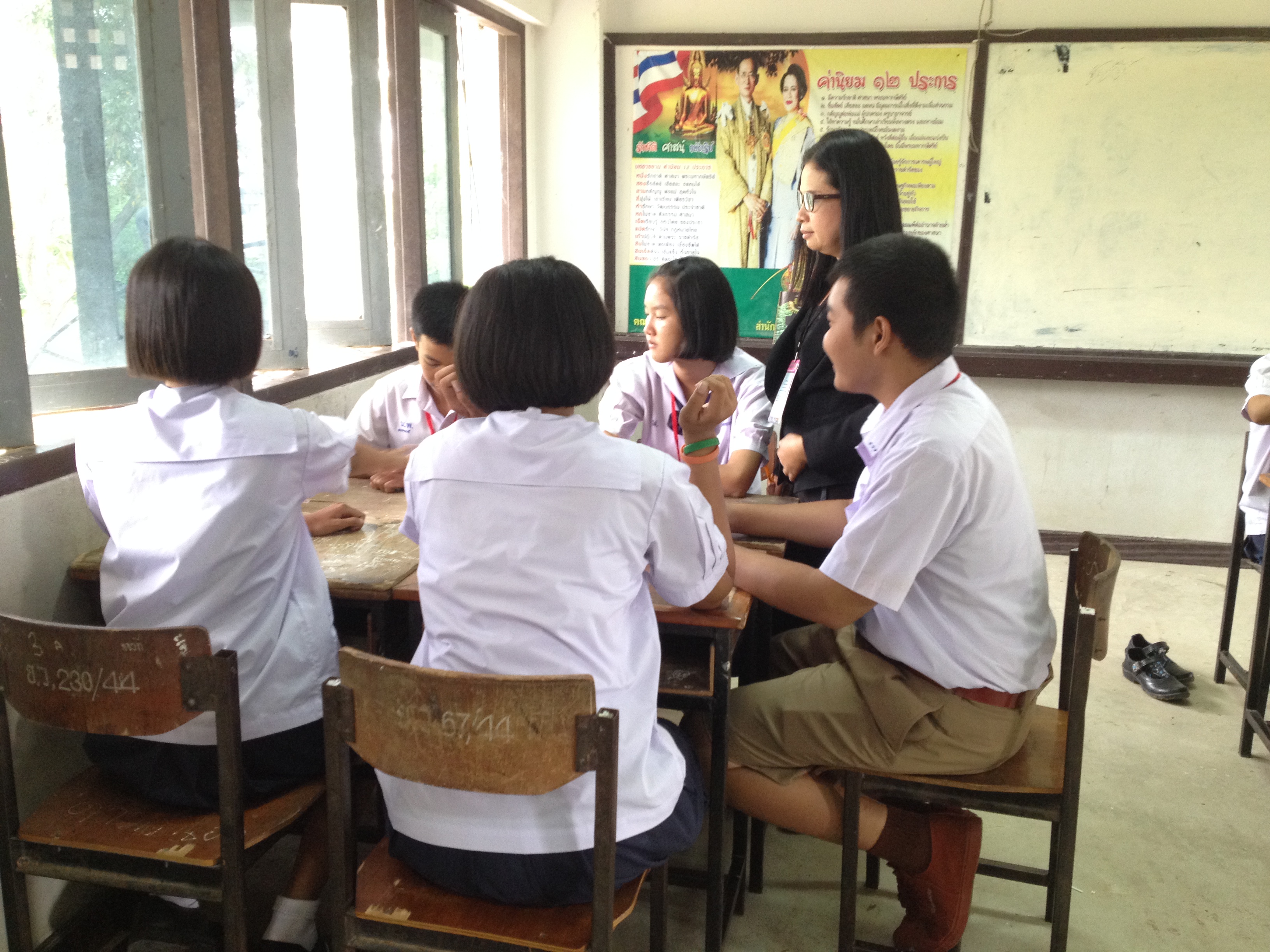 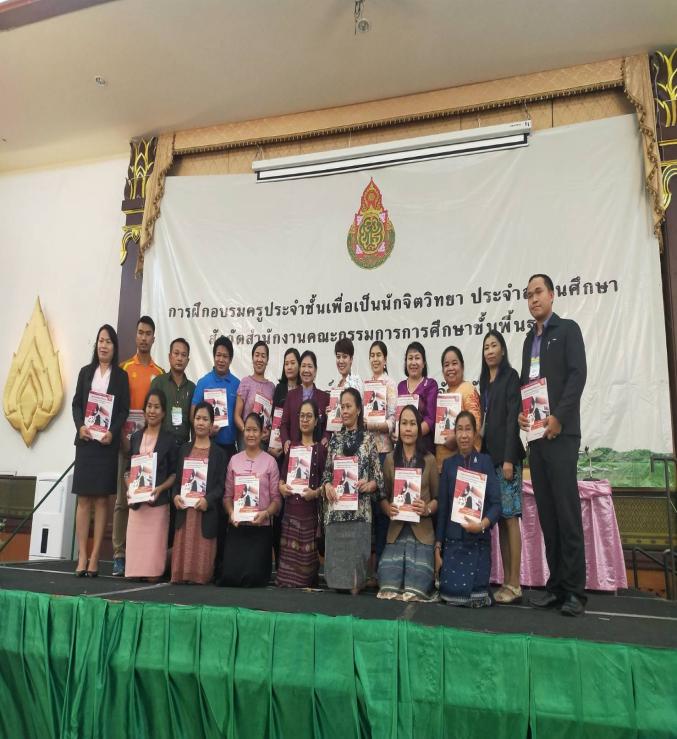 	๓.๕ ตรวจสอบและประเมินผู้เรียนอย่างเป็นระบบและนำผลมาพัฒนาผู้เรียนมีการบริหารจัดการชั้นเรียนเชิงบวก
โครงการ
	โครงการค่ายสานฝันฉันท์พี่น้อง
จุดเด่น
	นักเรียนที่ร่วมกิจกรรม ได้ฝึกปฏิบัติในการปรับตัวอยู่ในสังคม ฝึกการแก้ปัญหาและการตัดสินใจ
แนวทางการพัฒนา	พัฒนาแนวคิด และการปรับตัวอยู่ในสังคม
จุดควรพัฒนา  	การทำตัวเป็นแบบอย่างที่ดีของรุ่นพี่
ความต้องการช่วยเหลือ
	งบประมาณในการจัดค่าย และบุคลากรที่มีภาวะผู้นำที่เป็นตัวอย่างของรุ่นน้องได้รูปภาพประกอบ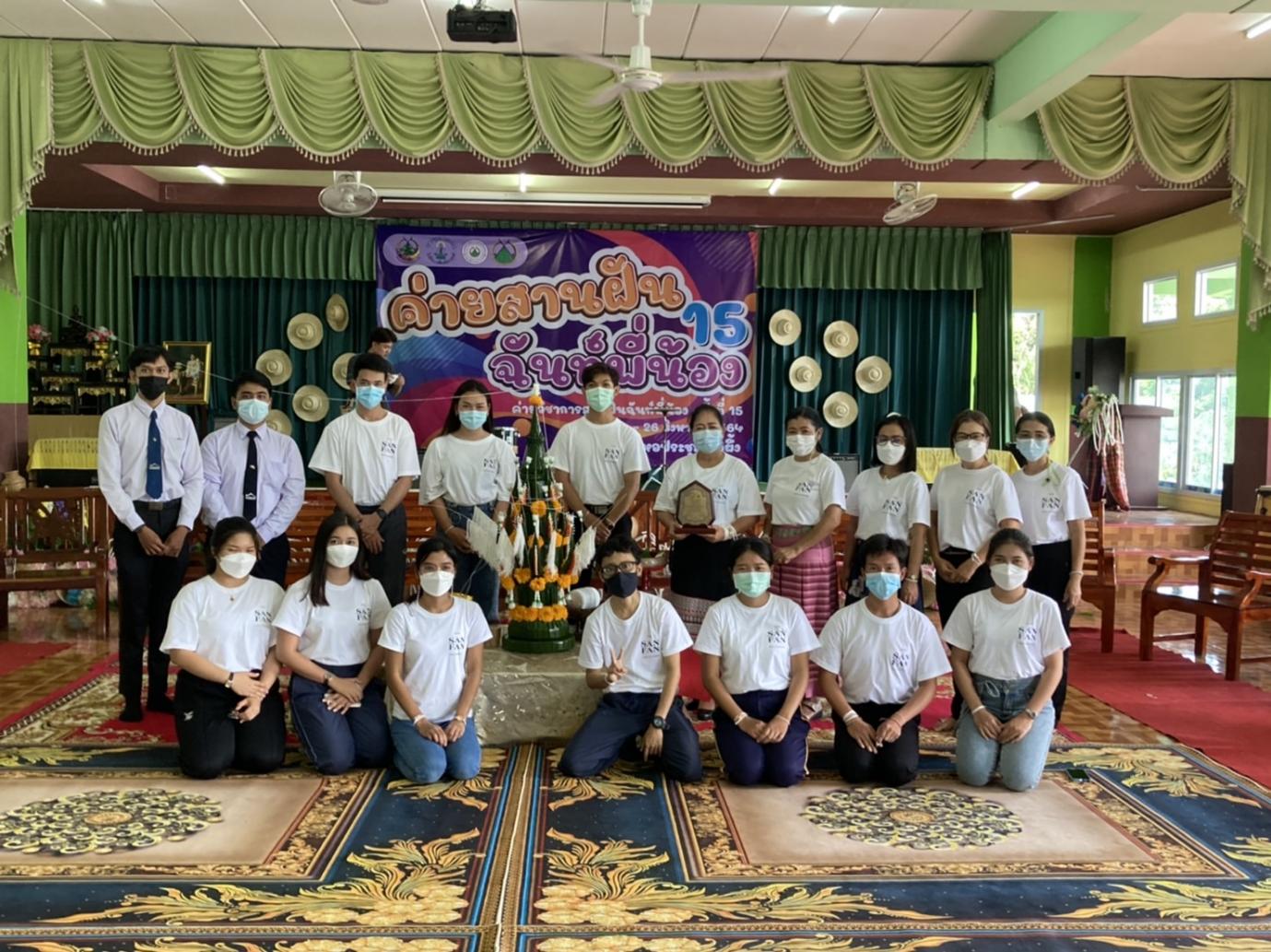 ๓.๖ การเสริมสร้างขวัญกำลังใจของครูและนักเรียน	
โครงการ  	โครงการมอบทุนการศึกษา
จุดเด่น	เพื่อเป็นขวัญกำลังใจให้กับนักเรียน
แนวทางการพัฒนา	พัฒนาด้านคุณธรรม จริยธรรมสำหรับนักเรียน
จุดควรพัฒนา  
	วิธีการคัดเลือกนักเรียนที่ได้รับทุนการศึกษา	วิธีการจ่ายทุนการศึกษาให้กับนักเรียน	วิธีการขอบริจาคทุนเพื่อการศึกษา
ความต้องการช่วยเหลือ
	ทุนการศึกษาสำหรับนักเรียน
 รูปภาพประกอบ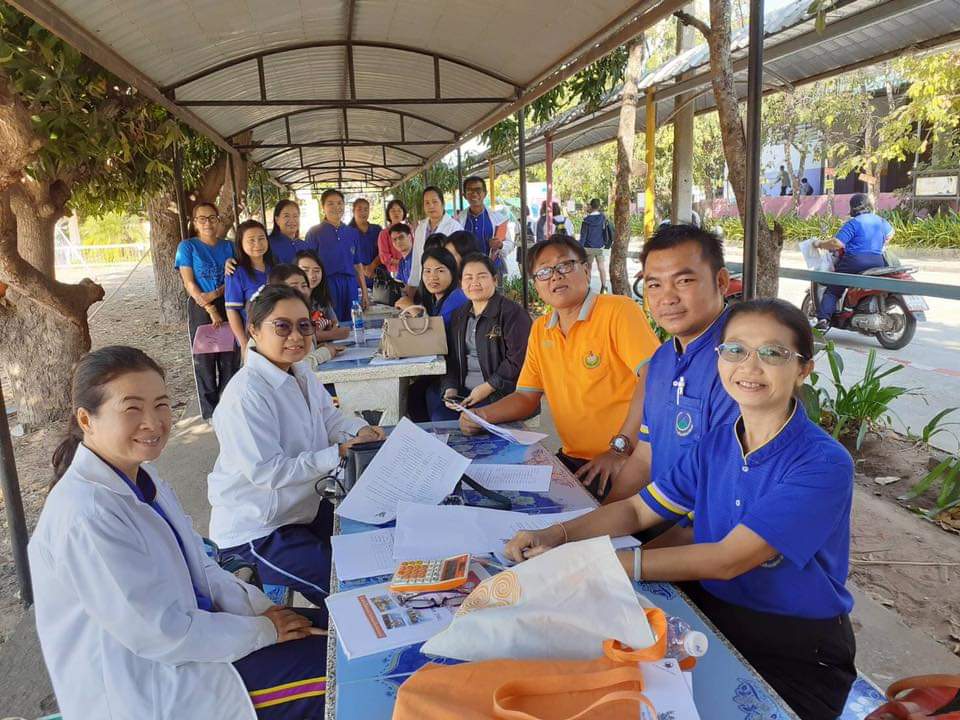 